АДМИНИСТРАЦИЯ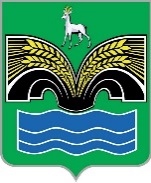 СЕЛЬСКОГО ПОСЕЛЕНИЯ ХИЛКОВОМУНИЦИПАЛЬНОГО РАЙОНА КРАСНОЯРСКИЙСАМАРСКОЙ ОБЛАСТИПОСТАНОВЛЕНИЕот 4 июля 2024 года № 57О применения дисциплинарных взысканий к муниципальным служащим администрации сельского поселения Хилково муниципального района Красноярский Самарской области за совершение дисциплинарного проступка и взысканий за коррупционные правонарушенияВ соответствии со статьями 27 и 27.1 Федерального закона от 02.03.2007 № 25-ФЗ «О муниципальной службе в Российской Федерации», администрация сельского поселения Хилково муниципального района Красноярский Самарской области ПОСТАНОВЛЯЕТ:1. Утвердить прилагаемый Порядок применения дисциплинарных взысканий к муниципальным служащим администрации сельского поселения Хилково муниципального района Красноярский Самарской области за совершение дисциплинарного проступка и взысканий за коррупционные правонарушения.2. Признать утратившими силу:1) постановление администрации сельского поселения Хилково муниципального района Красноярский Самарской области от 04.03.2013 
№ 11 «Об утверждении Порядка применения представителем нанимателя (работодателя) взысканий, предусмотренных статьями 14.1, 15 и 27 Федерального закона от 02.03.2007 № 25-ФЗ «О муниципальной службе в Российской Федерации»;2) постановление администрации сельского поселения Хилково муниципального района Красноярский Самарской области от 24.07.2013 
№ 91 «О внесении изменений в постановление администрации сельского поселения Хилково муниципального района Красноярский от 04.03.2013 № 11 «Об утверждении Порядка применения представителем нанимателя (работодателя) взысканий, предусмотренных статьями 14.1, 15 и 27 Федерального закона от 02.03.2007 № 25-ФЗ «О муниципальной службе в Российской Федерации»;3) постановление администрации сельского поселения Хилково муниципального района Красноярский Самарской области от 27.06.2019 
№ 32 «О внесении изменений в Порядок применения представителем нанимателя (работодателя) взысканий, предусмотренных статьями 14.1, 15 и 27 Федерального закона от 02.03.2007 № 25-ФЗ «О муниципальной службе в Российской Федерации».4) постановление администрации сельского поселения Хилково муниципального района Красноярский Самарской области от 02.08.2023 
№ 52 «О внесении изменений в Порядок применения представителем нанимателя (работодателя) взысканий, предусмотренных статьями 14.1, 15 и 27 Федерального закона от 02.03.2007 № 25-ФЗ «О муниципальной службе в Российской Федерации».3. Опубликовать настоящее постановление в газете «Красноярский вестник» и разместить на официальном сайте администрации муниципального района Красноярский Самарской области в разделе Поселения /Сельское поселение Хилково/ Нормативно правовые акты/Постановления.4. Настоящее постановление вступает в силу со дня его официального опубликования.Глава сельского поселения Хилковомуниципального района КрасноярскийСамарской области						       О.Ю. ДолговУТВЕРЖДЕНпостановлением администрации сельского поселения Хилково муниципального района Красноярский Самарской областиот 04.07.2024 года № 57Порядок применения дисциплинарных взысканий к муниципальным служащим администрации сельского поселения Хилково муниципального района Красноярский Самарской области за совершение дисциплинарного проступка и взысканий за коррупционные правонарушения1. Общие положенияНастоящий Порядок разработан в соответствии с Федеральным законом от 02.03.2007 № 25-ФЗ «О муниципальной службе в Российской Федерации», Трудовым кодексом Российской Федерации, Федеральным законом от 25.12.2008 № 273-ФЗ «О противодействии коррупции», Законом Самарской области от 09.10.2007 № 96-ГД «О муниципальной службе в Самарской области» и определяет виды дисциплинарных взысканий, порядок и сроки применения мер дисциплинарного воздействия в целях повышения ответственности муниципальных служащих администрации сельского поселения Хилково муниципального района Красноярский Самарской области (далее - муниципальные служащие), в том числе регулирует порядок увольнения с муниципальной службы в связи с утратой доверия.2. Применение дисциплинарных взысканий за совершение дисциплинарного проступка2.1. Дисциплинарным проступком является неисполнение или ненадлежащее исполнение муниципальным служащим по его вине возложенных на него служебных обязанностей.За совершение дисциплинарного проступка Глава сельского поселения Хилково муниципального района Красноярский Самарской области (далее - представитель нанимателя (работодатель) имеет право применить следующие дисциплинарные взыскания:1) замечание;2) выговор;3) увольнение с муниципальной службы по соответствующим основаниям.2.2. Муниципальный служащий, допустивший дисциплинарный проступок, может быть временно (но не более чем на один месяц), до решения вопроса о его дисциплинарной ответственности, отстранен от исполнения должностных обязанностей с сохранением денежного содержания. Отстранение муниципального служащего от исполнения должностных обязанностей в этом случае производится муниципальным правовым актом.2.3. До применения дисциплинарного взыскания представитель нанимателя (работодатель) должен затребовать от муниципального служащего письменное объяснение. Если по истечении двух рабочих дней указанное объяснение муниципальным служащим не предоставлено, то составляется соответствующий акт.Не предоставление муниципальным служащим объяснения не является препятствием для применения дисциплинарного взыскания.2.4. Дисциплинарное взыскание применяется не позднее одного месяца со дня обнаружения проступка, не считая периодов временной нетрудоспособности муниципального служащего, нахождения его в отпуске.2.5. Дисциплинарное взыскание не может быть применено позднее шести месяцев со дня совершения проступка, а по результатам ревизии, проверки финансово-хозяйственной деятельности или аудиторской проверки - позднее двух лет со дня его совершения.2.6. За каждый дисциплинарный проступок может быть применено только одно дисциплинарное взыскание.2.7. Распоряжение представителя нанимателя (работодателя) о применении дисциплинарного взыскания объявляется муниципальному служащему под роспись в течение трех рабочих дней со дня его издания, не считая времени отсутствия муниципального служащего на работе. Если муниципальный служащий отказывается ознакомиться с указанным распоряжением под роспись, то составляется соответствующий акт.Копия распоряжения о применении дисциплинарного взыскания приобщается к личному делу муниципального служащего.2.8. Дисциплинарное взыскание может быть обжаловано муниципальным служащим в государственную инспекцию труда и (или) орган по рассмотрению индивидуальных трудовых споров.2.9. Если в течение одного года со дня применения дисциплинарного взыскания муниципальный служащий не был подвергнут новому дисциплинарному взысканию, предусмотренному пунктами 1 или 2 части 1 статьи 27 Федерального закона от 02.03.2007 № 25-ФЗ «О муниципальной службе в Российской Федерации» (далее - Федеральный закон «О муниципальной службе в Российской Федерации», он считается не имеющим дисциплинарного взыскания.2.10. Представитель нанимателя (работодатель) до истечения года со дня применения дисциплинарного взыскания имеет право снять его с муниципального служащего по собственной инициативе, письменному заявлению самого муниципального служащего, ходатайству непосредственного руководителя муниципального служащего, подвергшегося взысканию.2.11. О досрочном снятии дисциплинарного взыскания с муниципального служащего издается распоряжение. Муниципальный служащий, с которого досрочно снято дисциплинарное взыскание, считается не подвергавшимся взысканию.Копия распоряжения о досрочном снятии дисциплинарного взыскания с муниципального служащего приобщается к его личному делу.3. Применение взысканий за коррупционные правонарушения3.1. За несоблюдение муниципальным служащим ограничений и запретов, требований о предотвращении или об урегулировании конфликта интересов и неисполнение обязанностей, установленных в целях противодействия коррупции федеральными законами, налагаются взыскания, предусмотренные статьей 27 Федерального закона «О муниципальной службе в Российской Федерации»:1) замечание;2) выговор;3) увольнение с муниципальной службы по соответствующим основаниям.3.2. Муниципальный служащий подлежит увольнению с муниципальной службы в связи с утратой доверия в случаях совершения правонарушений, установленных статьями 14.1 и 15 Федерального закона «О муниципальной службе в Российской Федерации»:1) непринятие муниципальным служащим, являющимся стороной конфликта интересов, мер по предотвращению или урегулированию конфликта интересов;2) непринятие муниципальным служащим, являющимся представителем нанимателя, которому стало известно о возникновении у подчиненного ему муниципального служащего личной заинтересованности, которая приводит или может привести к конфликту интересов, мер по предотвращению или урегулированию конфликта интересов;3) непредставление муниципальным служащим сведений о своих доходах, расходах, об имуществе и обязательствах имущественного характера, а также о доходах, расходах, об имуществе и обязательствах имущественного характера своих супруги (супруга) и несовершеннолетних детей в случае, если представление таких сведений обязательно, либо представление заведомо неполных сведений;4) представление муниципальным служащим заведомо недостоверных сведений, указанных в подпункте 3 настоящего пункта.В случаях совершения правонарушений, предусмотренных подпунктами 1 - 3 настоящего пункта, муниципальный служащий подлежит увольнению с муниципальной службы, за исключением случаев, установленных федеральными законами.3.3. Муниципальный служащий освобождается от ответственности за несоблюдение ограничений и запретов, требований о предотвращении или об урегулировании конфликта интересов и неисполнение обязанностей, установленных федеральными законами в целях противодействия коррупции, в случае, если несоблюдение таких ограничений, запретов и требований, а также неисполнение таких обязанностей признается следствием не зависящих от него обстоятельств в порядке, предусмотренном частями 3 - 6 статьи 13 Федерального закона от 25.12.2008 № 273-ФЗ «О противодействии коррупции» (далее - Федеральный закон «О противодействии коррупции»).3.4. Принятию решения о применении к муниципальному служащему взыскания предшествует проведение проверки соблюдения муниципальным служащим ограничений и запретов, требований о предотвращении или об урегулировании конфликта интересов и исполнение обязанностей, установленных в целях противодействия коррупции (далее — проверка), в порядке, установленном Законом Самарской области от 09.10.2007 № 96-ГД «О муниципальной службе в Самарской области» и муниципальными правовыми актами.3.5. Взыскания, предусмотренные статьями 14.1, 15 и 27 Федерального закона «О муниципальной службе в Российской Федерации», применяются не позднее шести месяцев со дня поступления информации о совершении муниципальным служащим коррупционного правонарушения, не считая периодов временной нетрудоспособности муниципального служащего, нахождения его в отпуске, и не позднее трех лет со дня совершения им коррупционного правонарушения. В указанные сроки не включается время производства по уголовному делу.3.6. Взыскания, предусмотренные статьями 14.1, 15 и 27 Закона «О муниципальной службе в Российской Федерации», применяются представителем нанимателя (работодателем) на основании:1) доклада о результатах проверки, проведенной специалистом, осуществляющим полномочия кадровой службы администрации сельского поселения Хилково муниципального района Красноярский Самарской области (далее - кадровая служба администрации поселения) или в соответствии со статьей 13.4 Федерального закона «О противодействии коррупции» уполномоченным подразделением Администрации Президента Российской Федерации;2) рекомендации комиссии по соблюдению требований к служебному поведению муниципальных служащих и урегулированию конфликта интересов, если доклад о результатах проверки направлялся в комиссию;3) доклада кадровой службы администрации поселения о совершении коррупционного правонарушения, в котором излагаются фактические обстоятельства его совершения, и письменного объяснения муниципального служащего только с его согласия и при условии признания им факта совершения коррупционного правонарушения (за исключением применения взыскания в виде увольнения в связи с утратой доверия);4) объяснений муниципального служащего;5) иных материалов.3.7. Представитель нанимателя (работодатель) после поступления материалов, указанных в пункте 3.6 раздела 3 настоящего Порядка, принимает одно из следующих решений:об отказе в применении к муниципальному служащему взыскания 
в связи с отсутствием факта несоблюдения муниципальным служащим ограничений и запретов, требований о предотвращении или об урегулировании конфликта интересов и неисполнение обязанностей, установленных в целях противодействия коррупции;о применении к муниципальному служащему взыскания в связи с наличием факта несоблюдения муниципальным служащим ограничений и запретов, требований о предотвращении или об урегулировании конфликта интересов и неисполнение обязанностей, установленных в целях противодействия коррупции.При применении взысканий, предусмотренных статьями 14.1, 15 и 27 Федерального закона «О муниципальной службе в Российской Федерации», учитываются характер совершенного муниципальным служащим коррупционного правонарушения, его тяжесть, обстоятельства, при которых оно совершено, соблюдение муниципальным служащим других ограничений и запретов, требований о предотвращении или об урегулировании конфликта интересов и исполнение им обязанностей, установленных в целях противодействия коррупции, а также предшествующие результаты исполнения муниципальным служащим своих должностных обязанностей.3.8. Решение представителя нанимателя (работодателя) оформляется в виде соответствующего акта представителя нанимателя (работодателя).Подготовку проекта акта представителя нанимателя (работодателя) о применении к муниципальному служащему взыскания за совершение им коррупционного правонарушения осуществляет кадровая служба администрации поселения.В акте о применении к муниципальному служащему взыскания в случае совершения им коррупционного правонарушения в качестве основания применения взыскания указывается часть 1 или 2 статьи 27.1 Федерального закона «О муниципальной службе в Российской Федерации».3.9. Копия акта о применении к муниципальному служащему взыскания с указанием коррупционного правонарушения и нормативных правовых актов, положения которых им нарушены, или об отказе в применении к муниципальному служащему такого взыскания с указанием мотивов вручается муниципальному служащему под расписку в течение пяти дней со дня издания соответствующего акта.3.10. Муниципальный служащий вправе обжаловать взыскание в письменной форме в суд.3.11. Если в течение одного года со дня применения взыскания муниципальный служащий не был подвергнут взысканию, предусмотренному пунктами 1 или 2 части 1 статьи 27 Федерального закона «О муниципальной службе в Российской Федерации», он считается не имеющим взыскания.3.12. Сведения о применении к муниципальному служащему взыскания в виде увольнения в связи с утратой доверия включаются администрацией сельского поселения Хилково муниципального района Красноярский Самарской области в реестр лиц, уволенных в связи с утратой доверия, предусмотренный статьей 15 Федерального закона «О противодействии коррупции».